Муниципальное бюджетное дошкольное образовательное учреждение МБДОУ Детский сад общеразвивающего вида «Колокольчик» п. Усть-Уда Иркутской областиИгры – головоломки для детей дошкольного возраста 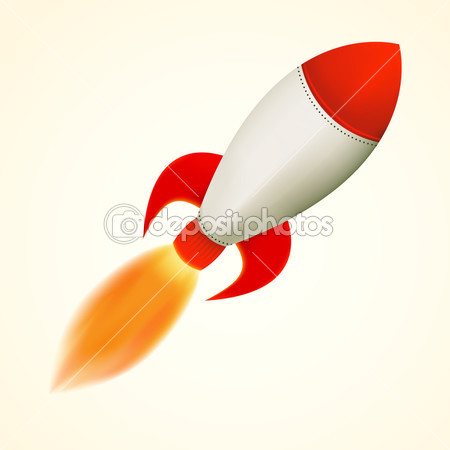 «Космос» Автор материала: Мамаенко Вера Степановна,  воспитатель первой категорииМатериал для детей средней, старшей и подготовительной групп детского сада.Игра-головоломка предполагает развитие у детей внимания, зрительной памяти, логического мышления. Дети учатся находить силуэты, определять, чьи они  и выделять каждый из них на фоне других изображений.  Эти развивающие  дидактические задания можно использовать в утренний отрезок времени  и во вторую половину дня для индивидуальной и подгрупповой работы. Подгрупповая работа предполагает, что дети уже овладели умением находить знакомые силуэты и могут соревноваться друг с другом. Можно устроить игру-соревнование,  разделив участников на 2 команды. Тогда за  каждый правильный ответ команда получает балл-звезду, фишку или другой значок. Побеждает тот, кто набрал наибольшее количество баллов. Возможен другой вариант игры: дать детям одинаковые варианты головоломок, а заштриховать предложить разные силуэты.Цель: научить находить и выделять знакомые силуэты, повысить интерес к логическим играм, закрепить знания по теме «Космос».Задачи: Закрепить знания о космосе;Развивать интеллектуальные способности детей посредством дидактических средств – головоломок.Развивать у детей внимание, зрительную память, приёмы зрительного наложения, логическое мышление.Прививать усидчивость.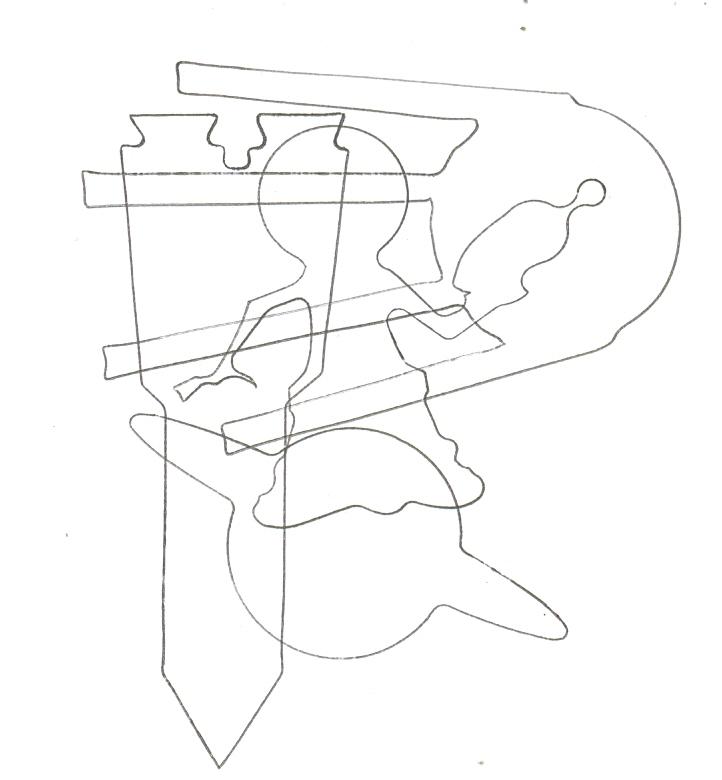 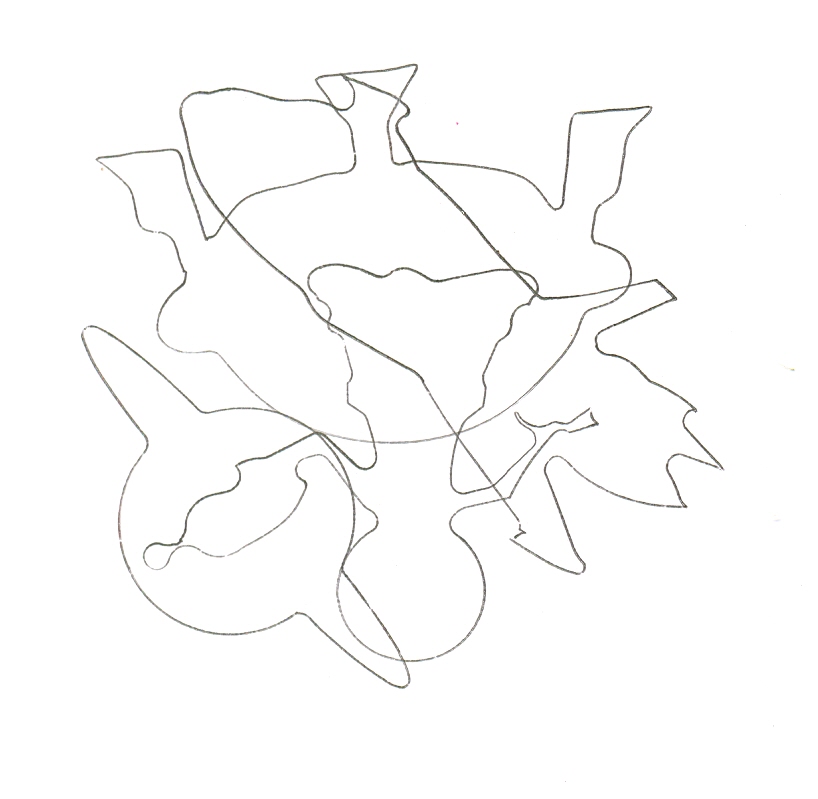 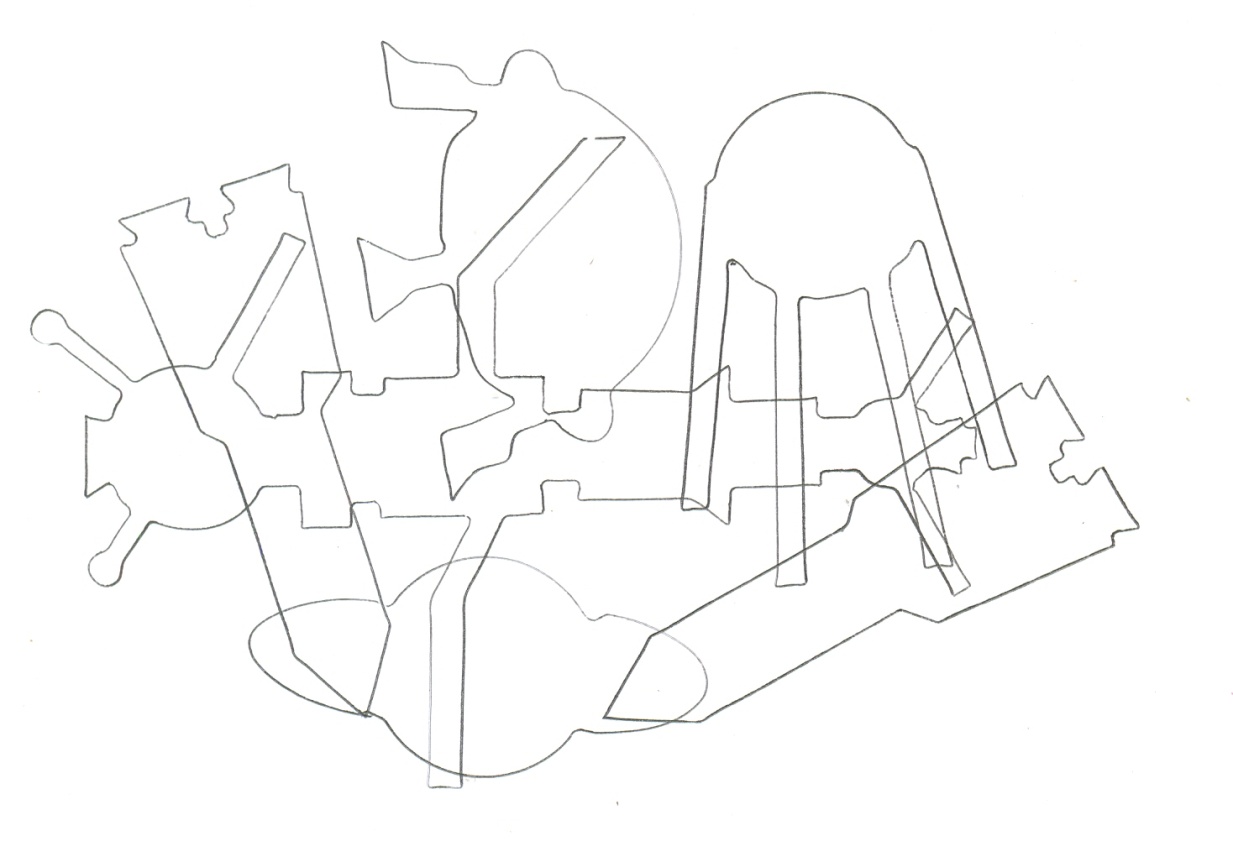 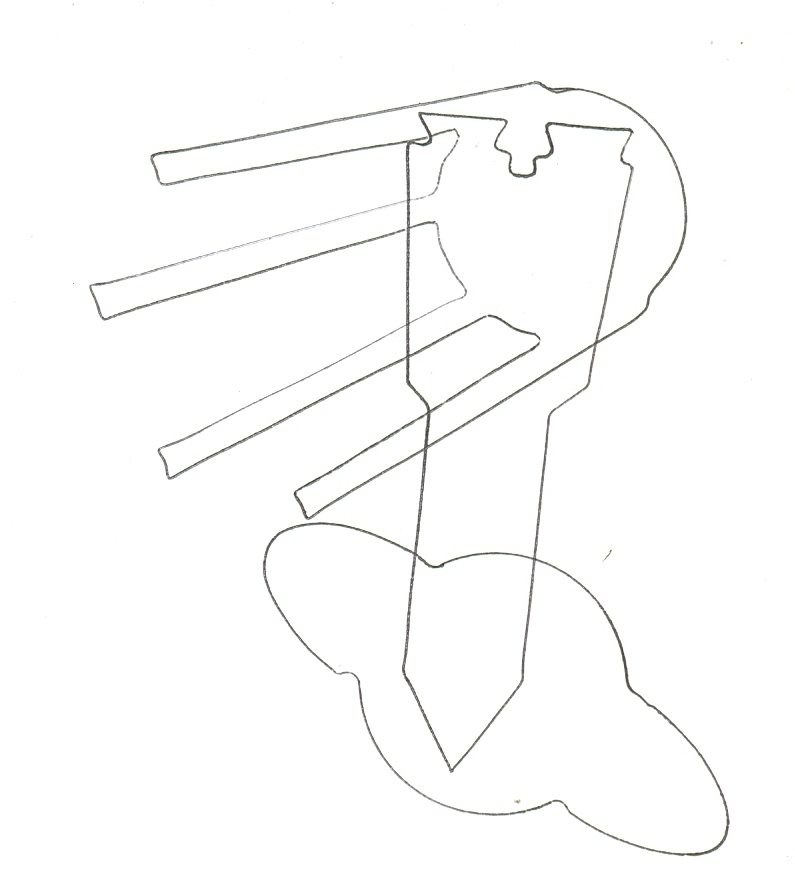 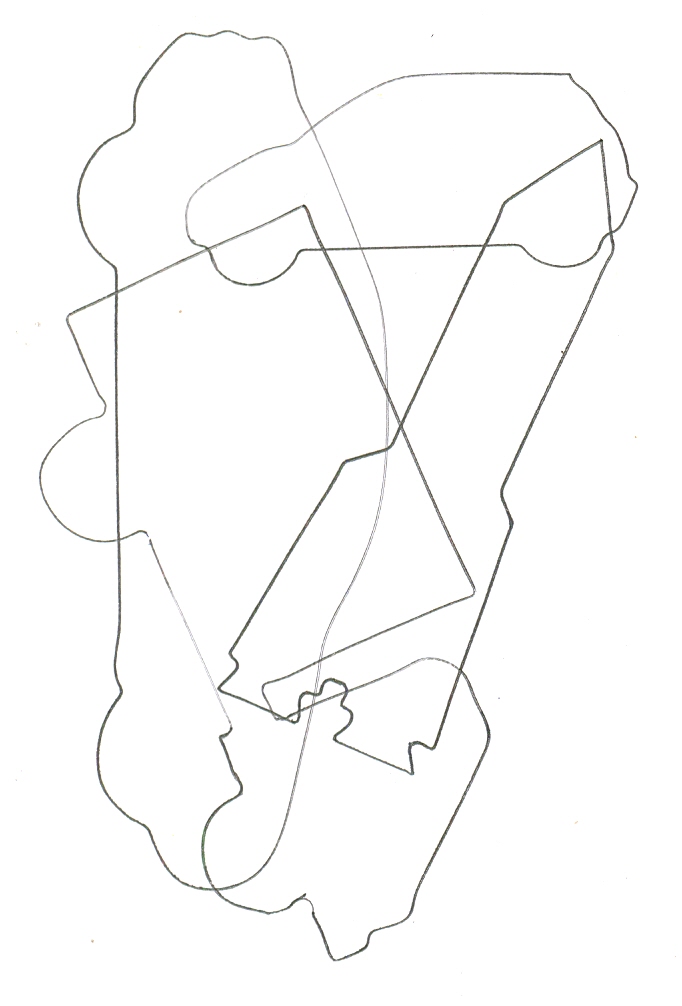 